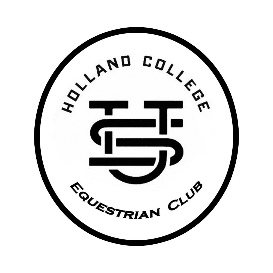 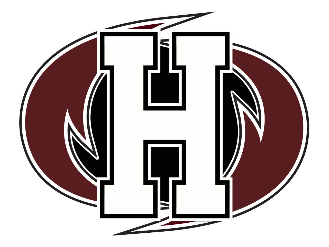 2021-2022 HCEC Membership FormWelcome to the third year of the Holland College Equestrian Club!Name: ________________________________________________________________ Student #: ___________________________________________________________Phone #: ______________________________________________________________Email: _______________________________________________________________Program/year:________________________________________________________PTSO # (IHC):____________________________________________________________Provincial Health Card Number: ______________________________________________Emergency Contact Name & Number: __________________________________________________________________________________Address: ______________________________________________________________________________________________Previous experience with horses: ______________________________________________________________________________________________________Interested in:Monthly Club Meets (Stable Management) - freeWestern Riding Lesson - costEnglish Riding Lesson – costTrail Rides – costSleigh Rides -costLocal Farm Tours -freeChristmas Party Year-end Show -cost